Уважаемые коллеги!Для повышения качества образовательной деятельности, в помощь коррекционным педагогам учреждения (учителям-логопедам, дефектологам)предлагается следующий перечень электронных информационных ресурсовАкадемия постдипломного образования СПб  https://spbappo.ru/ИМЦ Центрального района http://center-imc.ucoz.ru/Федеральный институт развития образования https://firo.ranepa.ru/spetsialistam-doshkolnogo-obrazovaniyaЛенинградский областной институт развития образования http://loiro.ru/ЖУРНАЛЫ, ПУБЛИКАЦИИ:ЖУРНАЛ ЛОГОПЕД http://logoped-sfera.ru/  «Логопед» — журнал для всех, кто занимается с детьми, имеющими нарушения речи: логопедов, воспитателей ДОУ, медиков и учителей ПЕДЛИБ он-лайн библиотека http://pedlib.ru/   Научная и популярная литература для специалистов и родителей.Журналы  ДОШКОЛЬНАЯ ПЕДАГОГИКА  и КОРРЕКЦИОННАЯ ПЕДАГОГИКА    http://doshped.ru/ В журналах публикуются статьи известных авторов, которые сами являются педагогами, руководителями учебного процесса и написали уже десятки интересных и полезных статей по теме дошкольного воспитания и образования.Электронный журнал ВЕСТНИК ПЕДАГОГА http://vestnikpedagoga.ru/Электронный журнал ДОШКОЛЬНИК РФ http://doshkolnik.ru/jurnal-doshkolnik.htmlУЧЕБНЫЕ ЦЕНТРЫ, СЕМИНАРЫ, ВЕБИНАРЫ, КОНФЕРЕНЦИИ:Учебный центр ЛОГОПЕД МАСТЕР  http://www.logopedmaster.ru/  Автономная некоммерческая организация дополнительного профессионального образованияДЕФЕКТОЛОГИЯ ПРОФ https://www.defectologiya.pro/  Онлайн-институт коррекционной педагогики- семинары, вибинары, лекции«ЛОГОПЕД_ПРОФИ»  https://www.logopedprofi.ru/  - центр развития и абилитации ребенка Олеси Жуковой Логопедический  центр «КАБИНЕТ РЕЧЕВОЙ ТЕРАПИИ»  https://www.spblogoped.ru/  семинары, курсы повышения квалификации для специалистовМЕТОДИЧЕСКИЕ И ПРАКТИЧЕСКИЕ МАТЕРИАЛЫ:ЛОГОПЕД  http://logoped-forum.ru/  Сайт - Форум логопедов, дефектологов, психологов, неврологов. Для детей, нуждающихся в логопедической и психологической помощиЛОГОПЕДИЯ   http://logopedia.by/  На страницах сайта освещены актуальные вопросы современной логопедии и дефектологии ШКОЛЬНЫЙ ЛОГОПЕД  http://logoped18.ru/   на страницах сайта информация и материалы опытных педагогов помогут молодым специалистам, пришедшим работать в школу, в детские сады и медицинские учреждения, быстрее освоиться с навыками работы.ЛОГОПЕД.РУ  https://www.logoped.ru/  Электронный портал логопедов и дефектологов, всё о развитии и коррекции речи детей и взрослых.ЛОГОПУНКТ.РУ http://www.logopunkt.ru/  На сайте представлены: Описания речевых нарушений и некоторые способы их коррекции;   Материалы о самых современных методах коррекции речи, основанных на использовании компьютерных технологий, а также применении компьютера в специальном образовании;   Информация по безопасности работы на компьютере;  Статьи и публикации, посвященные вопросам логопедии; Документы, необходимые для работы логопеда.«КОХЛЕАРНАЯ ИМПЛАНТАЦИЯ»  http://cochlearimplant.ru/    Сайт по кохлеарной имплантации, форум по кохлеарной имплантацииЗАИКАНИЕ.РУ http://www.zaikanie.ru/  все о заикании Клуб логопедов ЛОГОБУРГ http://logoburg.com/ Логопедический портал http://logopedy.ru/portal/ Учительский портал  https://www.uchportal.ru/ ЭЛЕКТРОННЫЕ ПРЕЗЕНТАЦИИ К ЗАНЯТИЯМ И ИГРЫ:SMART Exchange  http://exchange.smarttech.com/index.html#tab=0   практические материалы для разработок уроков в формате СМАРТЛОГОЗАВРИЯ  http://www.logozavr.ru/  Обучающие и развивающие компьютерные игры и флеш-игры для дошкольников и младших школьников, которые могут использоваться в образовательных учреждениях и домаVIKI. RU https://viki.rdf.ru/ детские электронные презентации и клипыЖелаем удачи и эффективной работы!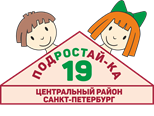 Государственное бюджетноедошкольное образовательное учреждениедетский сад №19 комбинированного видаЦентрального района Санкт-Петербурга